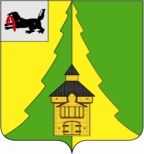 Российская ФедерацияИркутская областьНижнеилимский муниципальный районАДМИНИСТРАЦИЯ_____________________________________________________ПОСТАНОВЛЕНИЕ От «19» июня 2018г.  № 574 г. Железногорск-Илимский«О поощрении Благодарственным письмом мэра Нижнеилимского муниципального района»Рассмотрев материалы, представленные МУ «Департамент образования администрации Нижнеилимского муниципального района, отделом организационной работы и социальной политики администрации Нижнеилимского муниципального района, в соответствии с Постановлением мэра Нижнеилимского муниципального района № 1169 от 27.12.2016г. «Об утверждении Положения о Благодарственном письме мэра Нижнеилимского муниципального района», администрация Нижнеилимского  муниципального  района	ПОСТАНОВЛЯЕТ:1. Поощрить Благодарственным письмом  мэра  Нижнеилимского муниципального района:1.1. «За многолетний, добросовестный труд, высокий профессионализм, активную жизненную позицию и в связи с 60-летним юбилеем со дня рождения»:- Спешилову Наталью Петровну – директора муниципального бюджетного учреждения дополнительного образования «Центр творческого развития и гуманитарного образования».1.2. «За участие в областном конкурсе любительских видеофильмов «Моя приемная семья» среди замещающих семей за фильм «Путешествие по родным местам», за ответственное отношение к воспитанию детей, неоценимый труд по формированию в детях позитивной жизненной позиции и любви к своей малой Родине»:- семью Костюченко Ольги Владимировны – жителей п. Янгель.1.3. «За участие в областном конкурсе любительских видеофильмов «Моя приемная семья» среди замещающих семей за фильм «Путь приемного родителя», за ответственное отношение к воспитанию детей, неоценимый труд по формированию в детях позитивной жизненной позиции и любви к своей малой Родине»:- семью Ермышевой Ольги Валерьевны – жителей г. Железногорска-Илимского.2. Данное постановление подлежит официальному опубликованию в периодическом печатном издании "Вестник Думы и администрации Нижнеилимского муниципального района" и размещению на официальном сайте муниципального образования «Нижнеилимский район».3. Контроль   за  исполнением  настоящего  постановления  возложить на заместителя мэра района по социальной политике Т.К. Пирогову.И.о. мэра   района	                                              В.В. ЦвейгартРассылка: дело-2; ДО; орг.отдел; МБУ ДО «Центр творческого развития и гуманитарного образования»; АХО.А.И. Татаурова30691 